Publicado en Bizkaia el 15/09/2022 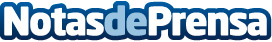 Novedades Inoxibar: gama Coal line y Olla a presión de 8 litrosUna batería de cocina multifunción y una olla con más capacidad y para todo tipo de fuegosDatos de contacto:Inoxibarwww.inoxibar.com946 82 48 75Nota de prensa publicada en: https://www.notasdeprensa.es/novedades-inoxibar-gama-coal-line-y-olla-a Categorias: Gastronomía País Vasco Consumo Hogar http://www.notasdeprensa.es